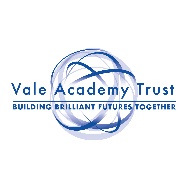 St John’s CE Academy School Calendar 2023/24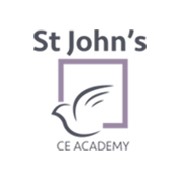 St John’s CE Academy School Calendar 2023/24St John’s CE Academy School Calendar 2023/24St John’s CE Academy School Calendar 2023/24St John’s CE Academy School Calendar 2023/24St John’s CE Academy School Calendar 2023/24St John’s CE Academy School Calendar 2023/24St John’s CE Academy School Calendar 2023/24St John’s CE Academy School Calendar 2023/24St John’s CE Academy School Calendar 2023/24St John’s CE Academy School Calendar 2023/24St John’s CE Academy School Calendar 2023/24St John’s CE Academy School Calendar 2023/24St John’s CE Academy School Calendar 2023/24St John’s CE Academy School Calendar 2023/24St John’s CE Academy School Calendar 2023/24St John’s CE Academy School Calendar 2023/24St John’s CE Academy School Calendar 2023/24St John’s CE Academy School Calendar 2023/24St John’s CE Academy School Calendar 2023/24St John’s CE Academy School Calendar 2023/24St John’s CE Academy School Calendar 2023/24St John’s CE Academy School Calendar 2023/24St John’s CE Academy School Calendar 2023/24St John’s CE Academy School Calendar 2023/24St John’s CE Academy School Calendar 2023/24St John’s CE Academy School Calendar 2023/24St John’s CE Academy School Calendar 2023/24St John’s CE Academy School Calendar 2023/24St John’s CE Academy School Calendar 2023/24St John’s CE Academy School Calendar 2023/24St John’s CE Academy School Calendar 2023/24St John’s CE Academy School Calendar 2023/24St John’s CE Academy School Calendar 2023/24St John’s CE Academy School Calendar 2023/24September 2023September 2023September 2023September 2023September 2023September 2023September 2023September 2023October 2023October 2023October 2023October 2023October 2023October 2023October 2023October 2023November 2023November 2023November 2023November 2023November 2023November 2023November 2023November 2023December 2023December 2023December 2023December 2023December 2023December 2023December 2023December 2023December 2023WkMoTuWeThFrSaSuWkMoTuWeThFrSaSuWkMoTuWeThFrSaSuWkMoTuWeThFrSaSuSu3512339144123454812333645678910402345678456789101112494567891010371112131415161741910111213141546131415161718195011121314151617173818192021222324421617181920212247202122232425265118192021222324243925262728293043232425262728294827282930522526272829303131443031January 2024January 2024January 2024January 2024January 2024January 2024January 2024January 2024February 2024February 2024February 2024February 2024February 2024February 2024February 2024February 2024March 2024March 2024March 2024March 2024March 2024March 2024March 2024March 2024April 2024April 2024April 2024April 2024April 2024April 2024April 2024April 2024April 2024WkMoTuWeThFrSaSuWkMoTuWeThFrSaSuWkMoTuWeThFrSaSuWkMoTuWeThFrSaSuSu11234567512349123141234567728910111213146567891011104567891015891011121314143151617181920217121314151617181111121314151617161516171819202121422232425262728819202122232425121819202122232417222324252627282852930319262728291325262728293031182930May 2024May 2024May 2024May 2024May 2024May 2024May 2024May 2024June 2024June 2024June 2024June 2024June 2024June 2024June 2024June 2024July 2024July 2024July 2024July 2024July 2024July 2024July 2024July 2024August 2024August 2024August 2024August 2024August 2024August 2024August 2024August 2024August 2024WkMoTuWeThFrSaSuWkMoTuWeThFrSaSuWkMoTuWeThFrSaSuWkMoTuWeThFrSaSuSu18123452212271234567311234419678910111223345678928891011121314325678910111120131415161718192410111213141516291516171819202133121314151617181821202122232425262517181920212223302223242526272834192021222324252522272829303126242526272829303129303135262728293031Pupil Days Holidays Bank Holidays INSET Days 